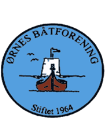 REFERAT STYREMØTETidspunkt:  Mandag 02.11.20  kl. 20:00 – 21:30Tilstede: Einar, Hugo, Leif, Torbjørn, TommyAvbud: SverreSaker:19 – 2020		Godkjenning av referat fra 13.09.20 (deles ut i møtet)Godkjent20 – 2020		Orientering fra:Leder husJustering av verandadør.Justering av lås ytterdør.KassererHavne lederDet vil bli gjort forandringer i abonnementet til nettverket (signal) går ned til halvårs, for å spare penger.Støtte mur til mot ferjeleiet og på molo blir planlagt til våren. Det må tettes et hull i flyteelement på fortøyningsbom på brygge 7Det vil bli kjøpt inn litt nytt verktøy til foreningen. 21 – 2020		Gjennomgang av vedtektene  Godkjent årsmøte 2017			Deles ut i møtet.Ble mottatt på møte for gjennomgang i neste styremøte.22 – 2020		Tidspunkt for årsmøtet onsdag 17.februar Ble vedtatt.Så får vi se hvordan gjennomføringen kan gjøres i forbindelse med Covid – 19.23 – 2020		Skal vi arrangere båtmesse 2021?Styret vedtok at pga stor usikkerhet til Covid – 19 så planlegges det ikke båtmesse i 2021.Neste Møte: 23/11 kl 20:00EventueltBestilling av kamera vil bli gjort.Kommunen vil bli kontaktet i forbindelse med parkeringsplasser for øyboere på sommeren.Båt utsett må oppgraderes da det kun er et lite tidspunkt det kan benyttes. (Flo-FjæreReferentTommy